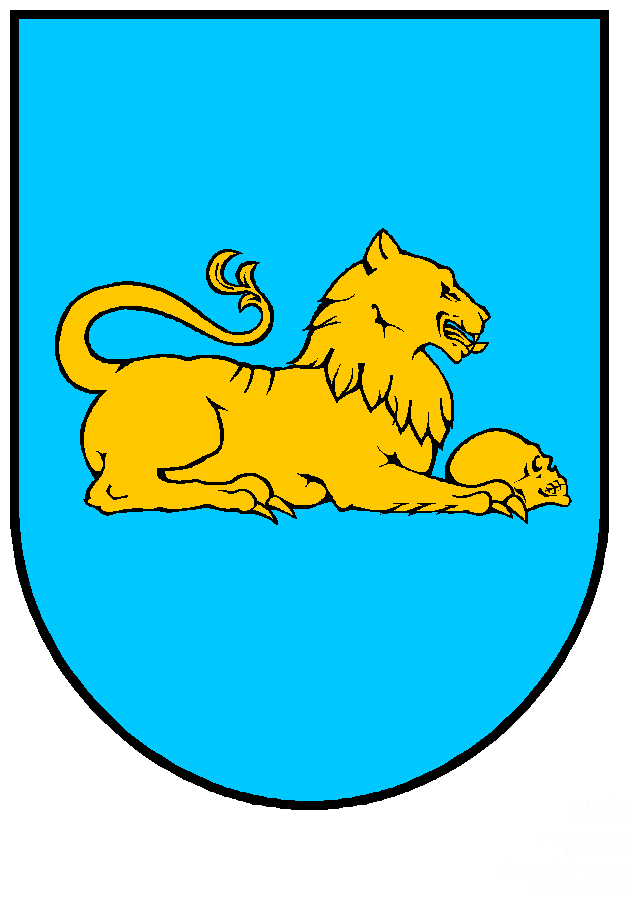 Litér KözségPolgármesterétőlMeghívóLitér Község Önkormányzatának Képviselő-testülete 2020. szeptember 24-én (csütörtök)
18:00 órakor nyilvános Képviselő-testületi ülést tart, melyre tisztelettel meghívom.Ülés helye: Litér Községháza tanácsterme(8196 Litér, Álmos u. 37.) Napirendi javaslat: 1.) Tájékoztató a Csivitelő Óvoda és Bölcsőde működésérőlElőadó: Rokalyné Csizmadia Margit intézményvezető2.) 2020. évi Költségvetés módosítás	Litér Község Önkormányzat	Litéri Közös Önkormányzati HivatalElőadó: Varga Mihály polgármester3.) Döntés a Bursa Hungarica Felsőoktatási Önkormányzati Ösztöndíjrendszerhez való csatlakozásról 2021. fordulóElőadó: Varga Mihály polgármester4.) Kötelező felvételt biztosító iskolai körzethatárElőadó: Varga Mihály polgármester5.) Rendőr az út mentén” projekt megvitatásaElőadó: Varga Mihály polgármester6.) Síkosságmentesítésre beérkezett pályázatok elbírálásaElőadó: Varga Mihály polgármester7.) 21 fős kisbusz műszaki állapot felmérés ügyeElőadó: Varga Mihály polgármester8.) Szociális célú tűzifarendelet elfogadásaElőadó: Bencze Éva jegyző9.) Vegyes ügyekKérem a Tisztelt Képviselőket, Bizottsági tagokat amennyiben az ülésen nem tudnak részt venni, úgy távolmaradásukat előzetesen jelezzék a Litéri Közös Önkormányzati Hivatal Titkárságán. Telefon: 06 88 598-016 A meghívó és a nyilvános napirendi pontok előterjesztései megtalálhatók a www.liter.hu portálon!Litér, 2020. szeptember 16.							                    Varga Mihály sk                     			                                                 Litér Község Polgármestere	